Сценарий развлечения «До свидания, лето!»в старшей разновозрастной группе ДОУ.Музыкальный руководитель Абдуллаева М.В.Август 2023г.Цель: создать детям атмосферу праздника, радости и хорошего настроения.Задачи: формировать эмоциональную отзывчивость, желание активно участвовать в конкурсах, играх, танцах, хороводах;развить физические способности при помощи различных игр;повысить интерес детей к летнему времени года;воспитывать дружеские отношения между детьми.Оборудование и материалы: зонты 2 шт., мяч «Арбуз», ткань синего цвета, пластмассовые мячики синего цвета, лента с привязанными к ней капельками из бумаги, цветы из бумаги (красный, синий, желтый, белый).Участники: ведущий, Солнышко, Тучка.Ход развлечения.Ведущая: Здравствуйте, ребята! Я очень рада приветствовать вас! Как вы   изменились за лето: окрепли, похорошели, загорели! Здорово отдохнули летом? (Ответ детей.) Покажите, как вы подросли за лето? (Дети тянут руки вверх). Какими стали сильными? (Дети показывают «сильные» руки). Как звонко и весело вы можете смеяться! (Дети звонко смеются).Вот и пролетели три летних месяца. Впереди нас ждет осень – новый учебный год. Но сегодня у нас будет необыкновенный день! Сегодня мы  прощаемся с летом.  Летняя пора прекрасна,
Это каждому ведь ясно.Исполняется «Песенка о лете».Ведущая: А чем же можно заниматься в летнее время?Ну-ка, отвечайте мне да или нет.
Игра «Да – нет».Можно летом в море плавать? (да)А на пляже загорать? (да)Лыжным спортом заниматься? (нет)
Для венка цветов нарвать? (да)Ходить в лес по ягоды, грибы? (да)Кататься на ледянках с горы? (нет)Рыбку в речке половить? (да)Бабу снежную слепить? (нет)Бабочку сачком поймать? (да)
Деда Мороза в гости ждать? (нет)Ведущая: Молодцы! Вспомнили чем можно заниматься летом. А кто знает стихотворение о лете? Выходите, не стесняйтесь…1.Ребенок:Что такое - наше лето?Что за время года это?Солнце, радуга, дождинки.И зелёные тропинки.Море тёплое, песок.И арбузный сладкий сок.Проводится музыкальная игра «Арбузик».Под музыку дети передают мяч-арбузик по кругу. На ком музыка остановится, тот выходит в круг и показывает танцевальные движения, а все остальные повторяют.Ведущая: Посмотрите, ребята, какой сегодня замечательный летний день! Небо голубое, облака белые, лёгкие, ветерок тёплый, ласковый, а солнышко так приветливо светит, как будто хочет попасть к нам на праздник.Слышится какой-то шум, выбегают, ссорясь, Солнышко и Тучка.Ведущая: Не только Солнышко к нам на праздник заглянуло, но и Тучка. (Обращается к героям): Здравствуйте, Солнышко, Тучка! Почему же вы ссоритесь, что не поделили?Солнышко: Всем здравствуйте! Ребята, рассудите нас с Тучкой. Я считаю, что летом я главней.Тучка: Здравствуйте, ребята! А я считаю, что я.Солнышко:(громким голосом): Я дарю тепло и свет, значит, я главнее всех!Тучка: Без меня вам не прожить. Людям, животным, растениям, всем-всем-всем даю я пить. (Начинают снова спорить).Ведущая: Не ссорьтесь, пожалуйста. Давайте попробуем разобраться. Ребята помогут нам выяснить, кто же важней.2.Ребенок:Солнышко красно,Гори-гори ясно!В небо пташкой залети,Нашу землю освети,Чтоб садам и огородамЗеленеть, цвести, расти!3.Ребенок:Солнышко красно,Гори-гори ясно!В небе рыбкой поплыви,Нашу землю оживи,Всех на свете ребятишекОбогрей, оздорови! (Е. Благинина).Солнышко: Ах, как приятно! Спасибо, ребята. Ну, теперь, кажется, всем понятно, кто главней.Ведущая: Ничего ещё не понятно, милое Солнышко. Давай стихи про Тучку послушаем.4.Ребенок:Тучка по небу летела
И на солнышко глядела.
Солнышко сейчас закрою,
Землю напою водою! (Лидия Ежель).5.Ребенок:Тучка, тучка- невеличка,
Дай нам чуточку водички,
Чтоб помыло все кругом,
Теплым, солнечным дождем. (Надежда Луч).6.Ребенок:Тучки, тучки, станьте в ряд!
Пусть прольётся дождик в сад,
Пусть польёт траву, цветочки,
Все деревья и кусточки. (Тамара Маршалова).Тучка:(гордо) Ну, я же говорила, что я - важнее! Спасибо, ребята.(Солнышко и Тучка снова спорят).Ведущая: Солнышко, Тучка, не ссорьтесь. Каждый из вас важный и нужный. И каждому мы рады.Солнышко и Тучка:(хором)Правда?Ведущая: Ну, конечно! Вы знаете, а у нас сегодня праздник. Мы прощаемся с теплым летом, и будем его ждать в гости через год. И вас приглашаем присоединиться к нам. Давайте все вместе встанем в дружный хоровод.Раз, два, три, четыре!Ну-ка, делай круг по шире!Общий хоровод «Доброе лето». (исп. В. Ударцев).Ведущая:(обращаясь к Солнышку и Тучке) Ну вот, помирили вас ребята. Большое спасибо им. А теперь давайте поиграем. Ведь летом столько игр и забав!Солнышко: Чур, я первым играю с ребятами.Тучка: Почему же ты? А может, я тоже хочу с ребятами поиграть?Ведущая: Солнышко, Тучка, вы снова ссоритесь. А мы с ребятами этого не хотим. Давайте поиграем все вместе.Подвижная игра «Солнышко и дождик»:Если светит Солнышко, можно погулять,Бегать, прыгать, весело плясать!Если тучка хмурится и грозит дождем,Спрячемся под зонтиком – гулять мы не пойдем!Дети и Солнышко под весёлую музыку гуляют, танцуют. Под шум дождя участники развлечения убегают и прячутся под зонтами. Зонтики может держать ведущая и воспитатель. Тучка в это время выходит и танцует. Игра повторяется несколько раз.Игра «Капельки-дождинки» (песня «Дождя не боимся», муз. М. Минкова, сл. Ю. Энтина).Ход игры:Выносится ткань, внутри которой находятся пластмассовые шарики.Ведущая: Вот и тучка прилетела, дождик собирается (ткань растягивается),Но её мы не боимся, мы под тучкой веселимся.(Дети танцуют под тканью).Ведущая:Капельки - дождинки тоже веселились,И от мамы - тучки к деткам опустились.(Шарики подбрасываются в сторону детей, они их собирают).Ведущая:Тучка, с нами поиграй,Капельки – дождинки все свои поймай.(Дети забрасывают шарики на ткань, после того, как все шары будут заброшены, игра проводится второй раз).Ведущая:Мы под тучкою опять будем вместе танцевать.(Дети встают под ткань и танцуют, игра повторяется).Ведущая: А теперь, детвора, ждет вас новая игра.Игра «Не задень капельку».Двое водящих (Солнышко и Тучка) держат длинную ленту с привязанными к ней капельками из бумаги. Водящие ленту то поднимают, то опускают. Дети должны пройти под лентой, не задев капельки.Солнышко:(обращаясь к Тучке) А давай ребятам загадаем загадки, узнаем, все ли они знают о лете.
1. Солнце печёт, липа цветёт.
Рожь поспевает, когда это бывает? (лето)2. Самого не видно, а песню слышно;
Летит, пищит, случай не упустит:
Сядет и укусит. (комар)
3. Летом на болоте вы ее найдете,
Зеленая квакушка. Кто это? (лягушка)
4. Большой подсолнух в небе,
Цветет он много лет.
Цветет зимой и летом,
А семечек все нет (солнце)
5. Для одних он – садовод,
Для других он – полевод.
Успевает везде быть,
Поле, луг и сад полить. (дождик)
6. Пушистая вата плывет куда-то
Чем вата ниже, тем дождик ближе. (облака)
7. Над цветком порхает, пляшет
Веерком узорным машет. (бабочка)Проводится музыкальная игра «Бабочки» Е. Шаламоновой  Ведущая:На зеленом, на лужку бабочки летают 
И с цветочка на цветок весело порхают.Исполняется «Танец бабочек».Ведущий: Ребята, вы купались в море? А вы знаете, кто живет в море? (Ответы детей). А давайте сыграем в игру «Море волнуется раз…».Проводится музыкальная игра «Море волнуется – раз…»Ведущая: Лето! Лето! Лето! Лето!В краски яркие одето,Жарким солнышком согрето!Пусть подольше будет лето!К сожалению, лето заканчивается и на смену ему приходит… (дети – Осень). И наш праздник тоже заканчивается. Но мы грустить не будем, потому что через год лето снова к нам придёт, а мы будем все дружно ждать его.Солнышко: И нам пришла пора прощаться.Тучка: Нам было весело сегодня с вами.Солнышко:Знаем мы, что все детишки
Очень любят рисовать.
Цветными карандашами,
Любят краски рассыпать.Тучка: Вам раскраски принесли,
Чтобы все вы рисовать могли.Ребята, сделайте эти картинки яркими, разноцветными, и пусть они вам будут напоминать о лете.Раздают раскраски детям.\ 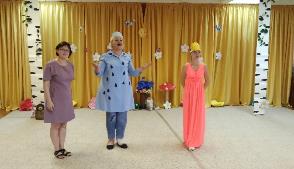 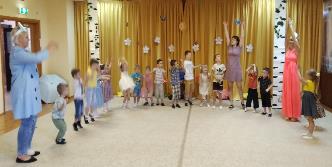 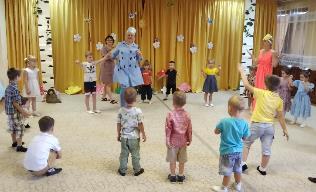 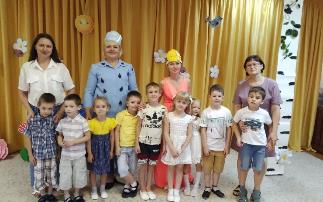 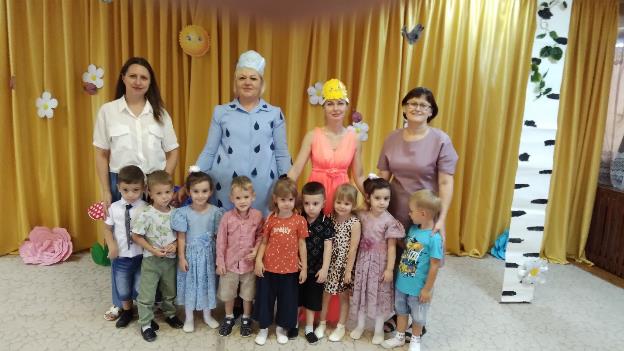 